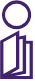 AGJENCIA PËR MBROJTJEN E TË DREJTËS PËR QASJE TË LIRË NË INFORMACIONE ME KARAKTER PUBLIKINFORMACION NË PËRPUTHSHMËRI ME DRAFT – PROCESVERBALIN E MBLEDHJES SË 121-të (24 JANAR 2023) TË QEVERISË SË REPUBLIKËS SË MAQEDONISË SË VERIUTShkup, korrik 2023Agjencia për mbrojtjen e të drejtës për qasje të lirë në informata me karakter publik, duke vepruar në bazë të Ekstraktit nga Draft-procesverbali i mbledhjes së njëqind e njëzet e një të Qeverisë së Republikës së Maqedonisë së Veriut të mbajtur më 24 janar 2023, ka përgatitur informacion të cilin ia dorëzoi Zyrës së Zëvendës Presidentit të Qeverisë, përgjegjëse për politikat e qeverisjes së mirë, për zbatimin e Informacionit për përmirësimin e transparencës dhe llogaridhënies së institucioneve të sektorit publik duke publikuar informacionin e detyrueshëm sipas Ligjit për Qasje të Lirë në Informata me Karakter Publik në faqet e internetit të institucioneve, si dhe publikimi i informacionit më të kërkuar të sistemuar sipas kategorive.Duke vepruar në bazë të rekomandimit të Konkluzionit (pika 6), më 5 korrik 2023, Agjencia u dërgoi një email të gjithë 1501 poseduesve në të cilin kishin bashkangjitur Pyetësorin, si dhe Draft - Procesverbalin e seancës së 121-të të QRMV-së. Pyetësori përmbante pesë pyetje të cilave poseduesit duhej t'u përgjigjeshin me PO/JO dhe të vendosnin një link nga faqja e internetit në të cilën kishin publikuar informacionin sipas detyrimeve, indikacioneve dhe rekomandimeve të përfshira në draft-procesverbal. Pyetësori për poseduesit përmbante pyetjet e mëposhtme:1. A i keni publikuar në faqen e internetit informacionet e detyrueshme nga neni 10 i Ligjit për qasje të lirë në informacione me karakter publik?2. A përditësoni rregullisht informacionet e publikuara në baza mujore?3. A keni publikuar në mënyrë anonime në faqen e internetit kërkesat për qasje në informacione me karater publik për vitet 2020, 2021, 2022 dhe 2023, së bashku me përgjigjet që i keni dorëzuar tashmë deri tek kërkuesit me qëllim që të mjundet përdoren sërisht nga persona të tjerë fizikë dhe juridikë pa ridërguar kërkesë me përmbajtje të njejtë.4. A keni vendosur një baner me titullin "Informacione me Karakter Publik" në një vend të dukshëm në faqen e internetit dhe i njejti t’ju dërgojë në informacionet me karakter publik (kërkesë dhe përgjigje për kërkesën)?5. A keni publikuar informacione me karakter publik të sistematizuara sipas kategorive, në përputhje me nenin 10 paragrafi 1 pika 22 - “informacione të tjera që rrjedhin nga kompetenca dhe puna e poseduesit të informacionit” të Ligjit për Qasje të Lirë në Informata me Karakter Publik, siç thuhet në Udhëzimet për përmirësimin e transparencës së institucioneve të sektorit publik?Poseduesve iu ishte dhënë afat deri më 21 korrik 2023 për të dorëzuar përgjigjet e pyetësorëve, pra plotësimin e tyre me të dhënat e nevojshme që u kërkoheshin sipas draft-konkluzionit. Në afatin e caktuar, pyetësorët e plotësuar kanë dorëzuar 437 posedues, ose 29,11% e poseduesve të cilëve iu është dorëzuar. Ky është një numër shumë i vogël i të dhënave të marra nga të cilat mund të merren të dhëna relevante nëse institucionet kanë respektuar detyrimet, indikacionet dhe rekomandimet e QRMV-së për transparencën dhe llogaridhënien e tyre për publikimin e informacionit në përputhje me nenin 10 të Ligjit për QLIKP.Sipas kategorive të poseduesve të cilat Agjencia i mban në ueb faqen e saj https://aspi.mk/листа-на-иматели-на-информации/ pyetësorë të përgjigjura dorëzuan:Komunat dhe Qendrat për Zhvillimin e Rajoneve Planifikuese: 38Ndërmarrjet publike dhe Entet publike: 93Persona të tjerë juridikë dhe fizikë që ushtrojnë kompetenca publike dhe veprimtari me interes publik: 21Institucionet arsimore: 146Organet e administratës shtetërore: 81Organet gjyqësore: 22Entet shëndetësore: 0Partitë politike: 10Deri në afatin e dhënë për përgjigjen e pyetësorit, nga pyetësorët e pranuar, mund të konstatojmë se poseduesit të cilët detyrohen me këtë Informacion (pika 1,2,3,4) pyetësorit të dorëzuar i janë përgjigjur 81 institucione, që përbën 60.45% të numrit total të poseduesve (134), dhe për këta posedues në këtë informacion mund të përcaktohet se sa është përmirësuar transparenca dhe llogaridhënia e tyre.Në vijim janë paraqitur institucionet që kanë dorëzuar përgjigje në pyetësor brenda afatit të caktuar (poseduesit e informacionit nga organet e administratës shtetërore):Në përgjigjet e dorëzuara nga të gjitha institucionet, 26 posedues raportojnë se nuk kanë uebfaqe dhe për rrjedhojë në momentin e raportimit nuk janë në gjendje të informojnë për transparencën dhe llogaridhënien e tyre. Gjithashtu, disa nga poseduesit raportojnë se gjatë kësaj periudhe të dhënat janë duke u migruar në faqet e reja të internetit ose nuk janë aktive dhe për rrjedhojë nuk janë në gjendje të praktikojnë transparencë proaktive.Sipas përgjigjeve të marra në pyetësor nga institucionet, po bashkangjisim tabelën me të dhënat e përmbledhura:VËREJTJE:Nga 5 pyetjet e pyetësorit të dorëzuara për poseduesit e 437 pyetësorëve të përgjigjur, pyetja e parë ka numrin më të madh prej 307 përgjigjesh pohuese me lidhje të bashkangjitur ose 70.4%.Nga 88 posedues të këtij grupi, pyetësorit iu përgjigjën 35 Komuna dhe 3 Qendrat për zhvillim ose 43.18%. Nga 38 pyetësorët e marrë me lidhje të bashkangjitur, 35 ose 92.1% i kanë marrë.Nga 354 posedues në grupin e ndërmarrjeve publike dhe enteve publike, vetëm 93 kanë paraqitur përgjigje në pyetësor ose 26.2% e numrit të përgjithshëm. Nga ata 93 posedues, 63 u përgjigjën me një lidhje të bashkangjitur ose 72%Poseduesit nga Persona të tjerë juridikë dhe fizikë që ushtrojnë kompetenca publike dhe veprimtari me interes publik, që janë gjithsej 72, prej të cilëve vetëm 21 posedues ose 29.1% janë përgjigjur në pyetje. Pyetjes së parë nga pyetësori iu përgjigjën të 21 poseduesit ose 100%.Nga gjithsej 614 posedues nga institucionet arsimore, pyetësorit janë përgjigjur vetëm 146 ose 23,77%, prej tyre 87 ose 59% janë përgjigjur pozitivisht në pyetjen e parë.Nga 134 posedues të organeve shtetërore, 81 institucione ose 60,45% kanë dërguar komente. Prej tyre, numri më i madh, pra 72 posedues ose 90%, kanë dhënë një përgjigje me lidhje bashkangjitur.Organet gjyqësore numërojnë 65 posedues, nga të cilët 22 ose 33.8% kanë dorëzuar pyetësor kthimi. Megjithatë, 18 ose 81.8% e këtyre 22 poseduesve iu përgjigjën pozitivisht pyetësorit.Institucionet shëndetësore numërojnë 115 posedues, por asnjë institucion nuk ka dorëzuar pyetësor të përgjegjshëm.Në Listën e Poseduesve janë 59 parti politike dhe vetëm 10 ose 16.9% prej tyre kanë dorëzuar pyetësor. Nga 10 pyetësorët e dorëzuar, 7 ose 70% janë përgjigjur me lidhjen e bashkangjitur si përgjigje për pyetjen e parë.SHTOJCË:Krahas informacionit, Ju dërgojmë paraqitje grafike të përgjigjeve të 5 pyetjeve nga Pyetësori nga organet e administratës shtetërore:Përpunuan:Oliver SerafimovskiMellani IbraimiPërktheu:m-r Valon MustafaByroja për furnizime publikeMinistria e mjedisit jetësor dhe planifikimit hapësinorInspektorati shtetëror i arsimitAgjencia për punësimAgjencia për energjetikëInspektorati shtetëror sanitar dhe shëndetësorMinistria për sistem politik dhe marrëdhënie mes bashkësiveFondi për sigurim shëndetësorAgjencia për përkrahje financiare në bujqësi dhe zhvillimin ruralEnti gjeologjik i RMVEnti shtetëror për statistikëAgjencia kombëtare për programe arsimore evropiane dhe mobilitetMinistria për punë të brendshmeSekretariati për legjislativëAgjencia për rregullimin e sektorit hekurudhorMinistria për arsim dhe shkencëAgjencia për Rezervat e Detyrueshme të Naftës - MAKORAMinistria e drejtësisëAgjencia për Mbikëqyrjen e Sigurimeve Pensionale të Financuara Kapitale MAPASKomisioni për parandalimin dhe mbrojtje nga diskriminimiTrupi i auditimit për auditimin e instrumentit të ndihmës së qasjesAgjencia për nxitjen e zhvillimit zë bujqësisëAgjencia për rezerva të mallëraveAgjencia për fluturime civileByroja për zhvillim rajonalDrejtoria për Sigurinë e Informacionit të KlasifikuarInspektorati Shtetëror i PunësInspektorati Shtetëror KomunalKomisioni Shtetëror për Parandalimin e KorrupsionitMinistria e Bujqësisë, Pylltarisë dhe Administrimit të UjëraveDrejtoria e të Ardhurave PublikeDrejtoria për mbajtjen e regjistraveInspektorati Administrativ ShtetërorKëshilli për promovimin dhe mbikëqyrjen e auditimitQendra Shtetërore e ProvimeveQeveria e RMV - Zyra e PresidentitQeveria e RMV-Sekretariati i PërgjithshëmDrejtoria për Mbrojtje dhe ShpëtimKomisioni Shtetëror për Ankesat e Prokurimit PublikAvokatura e Shtetit e RMVInstituti i Akreditimit RMVMinistria e Punëve të JashtmeBanka Kombëtare e RMVKomisioni për marrëdhënie me bashkësitë fetare dhe grupet fetare​​Komisioni i Letrave me Vlerë RMVMinistria e EkonomisëAgjencia e inteligjencësAgjencia e kadastrës së patundshmëriveKomisioni Shtetëror për Vendimmarrje në shkallë të dytë në fushën e mbikëqyrjes inspektuese dhe procedurës së kundërvajtjesZyra për përfaqësim të RMV-së para Gjykatës Evropiane për të Drejtat e NjeriutRegjistri qendrorAgjencia e AdministratësKuvendi i RMVInspektorati për përdorimin e gjuhëveAgjencia për Mbrojtjen e të Dhënave PersonaleFondi i Inovacionit dhe Zhvillimit TeknologjikFondi i Sigurimit të DepozitaveQendra për Arsim dhe Aftësim Profesional - ShkupKomiteti i Hetimit të Aksidenteve dhe Incidenteve të Rënda të AviacionitAgjencia e Zbatimit të GjuhëveKomisioni shtetëror për vendimmarrje në procedurë administrative nga marrëdhënia e punës në shkallë të dytëDrejtoria e Policisë FinanciareAgjencia për filmAgjencia e Planifikimit HapësinorAgjencia e EmigracionitMinistria e ShëndetesiseMinistria e MbrojtjesInstituti për StandardizimAgjencia për investime të huaja dhe nxitje të eksportit të RMVDrejtoria doganore e RMVDrejtoria e Sigurisë nga RrezatimiKëshilli i InspektimitFondi i sigurimit pensional dhe invalidor të Republikës së Maqedonisë së VeriutAgjencia operativo-teknike-ShkupDrejtoria e Zonave të Zhvillimit Industrial TeknologjikMinistria e Transportit dhe LidhjeveAdministrata për Mbrojtjen e Trashëgimisë KulturoreAgjencia e Sigurisë KombëtareByroja e Zhvillimit të ArsimitAgjencia për promovimin dhe mbështetjen e turizmitMinistria e Shoqërisë Informative dhe AdministratësPOSEDUES / PYETJEA i keni publikuar në faqen e internetit informacionin e detyrueshëm nga neni 10 i Ligjit për qasje të lirë në informacione me karakter publik?A përditësoni rregullisht informacionin e publikuar çdo muaj?A keni publikuar në mënyrë anonime në faqen e internetit kërkesat për qasje në informacione me karakter publik për vitet 2020, 2021, 2022 dhe 2023, së bashku me përgjigjet që i keni dhënë tashmë kërkuesit në mënyrë që ato të ripërdoren nga persona të tjerë fizikë dhe juridikë pa riparaqitur një kërkesë me të njëjtën përmbajtjeA keni një baner të titulluar "Informacione me Karakter Publik" të vendosur dukshëm në faqen e internetit që të çon në informacionin me karakter publik (kërkesë dhe përgjigje për kërkesën)?A i keni publikuar informacionet me karakter publik të sistematizuara sipas fushave, në përputhje me nenin 10 paragrafi 1 pika 22 - "informacione të tjera që rrjedhin nga kompetenca dhe puna e poseduesit të informacionit" të Ligjit për Qasje të Lirë në Informacione me Karakter Publik, siç thuhet në Udhëzues për përmirësimin e transparencës së institucioneve të sektorit publik?Komunat dhe Qendrat për Zhvillimin e Rajoneve Planifikuese3525152218Ndërmarrjet publike dhe Entet publike6760354947Persona të tjerë juridikë dhe fizikë që ushtrojnë kompetenca publike dhe veprimtari me interes publik2120101816Institucionet arsimore8797507371Organet e administratës shtetërore7266496549Autoritetet gjyqësore181981411Entet shëndetësore00000Partitë politike79354307296170246216